Im Zuge der Berufsorientierung fand am 1. März 2018 das Projekt „Kraft. Werkstatt“ an der NMS Seckau statt.31 Schüler/innen der dritten Klassen durften beim Projekt erste Kontakte zu Unternehmen knüpfen und anhand kleiner praktischer Tätigkeiten ihr handwerkliches Geschick unter Beweis stellen.Vertreterinnen von Kraft. Das Murtal und Stahl Judenburg informierten die Schüler/innen über Ausbildungs- und Berufsmöglichkeiten in verschiedenen Betrieben. Zudem bestand die Möglichkeit direkt mit Lehrlingen vor Ort zu sprechen und Fragen zu stellen.Organisiert wurde das Projekt in einer Zusammenarbeit mit der Initiative „Kraft. Das Murtal“ und der BerufsFindungsBegleitung von der Steirischen Volkswirtschaftlichen Gesellschaft.Die Veranstaltung weckte bei den Jugendlichen großes Interesse und hat somit wesentlich zu einer gelungenen Berufsorientierung beigetragen.  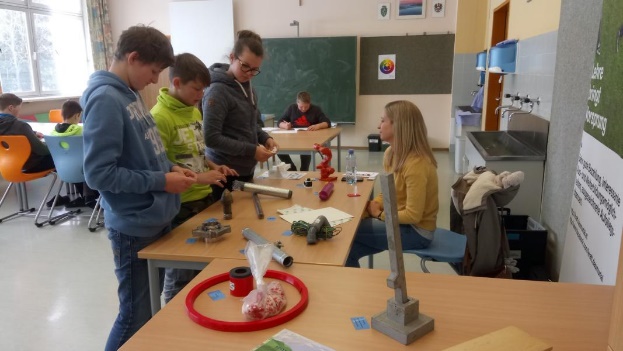 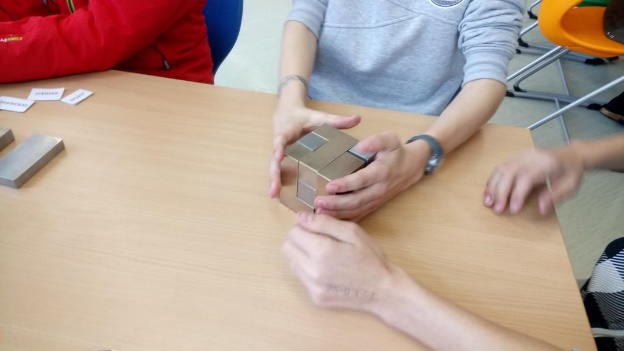 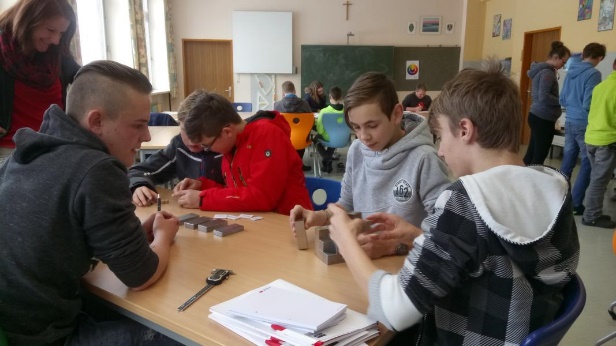 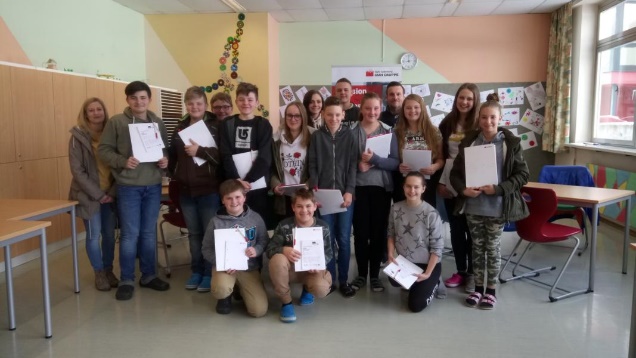 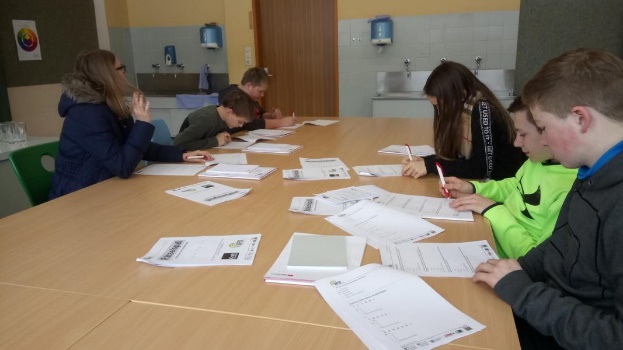 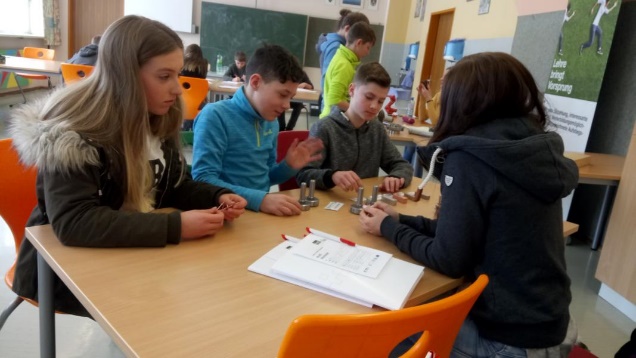 